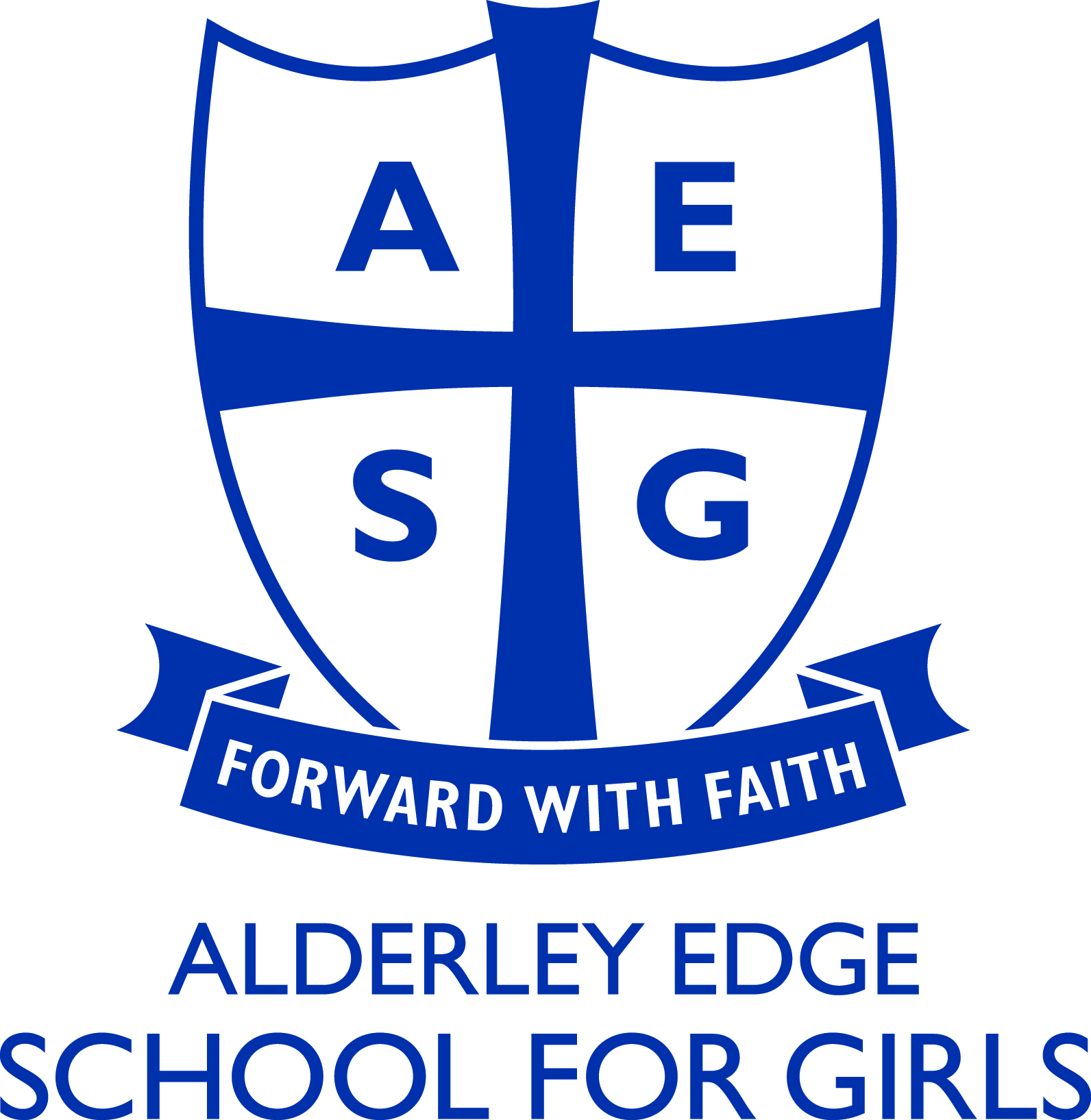 PERSON SPECIFICATIONJob Title:  Head of Religion & PhilosophyThe Governors are seeking to appoint a graduate who is able to demonstrate the following qualities and experience:CRITERIAEssentialDesirableQualificationsQualified TeacherHonours DegreeEvidence of continuing professional development.Familiarity with Eduqas specifications for GCSE and A level syllabus.Evidence of previous management experience.ExperienceExperience of teaching Religion & Philosophy across the full age and ability range of an 11-18 school.Experience in the use of ICT in the classroom.Experience of working as part of the pastoral provision of a school.Special AptitudesCommitment to improving student learning and raising achievement.Good awareness of national assessment and recording procedures.Enthusiasm to inspire in students a desire to learn and participate.Thorough understanding of current developments and issues in the teaching of Religion & Philosophy.Willingness to participate in extra-curricular activities.Interest in innovation in the classroom.InterpersonalSkillsAbility to communicate effectively.Ability to work as part of a team.Ability to set personal and professional targets.